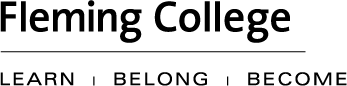 Answering Multiple Choice Questions-The HIDE Method-Do you panic when you have multiple choice questions on a test? Do you get overwhelmed when you read all the possible answers? Do you have trouble selecting the right answer? This strategy can be used when doing multiple choice tests. It facilitates retrieval – getting that information you studied from long-term memory to working memory so you can actively use it.Hide the answers.Don’t look at the possible answers!Cover up the answers with a piece of paper.Interpret the question.Understand the question by reading it carefully.Consider underlining or highlighting important words, including key words such as most, some, often, always, never, all, etc.You may want to cross out unimportant words.Resist the urge to look at the answers at this point.	Develop an answer.Before looking at the possible solutions, come up with an answer to the question. Believe in your own knowledge!It often helps to quickly write down the answer.Embrace an answer.After you’ve developed an answer, you can reveal the possible answers.Select the one that best matches the answer you came up with.If an answer doesn’t match, you may be able to narrow down the choices by elimination.  Also, consider giving each option the ‘true-false’ test to rule out possibilities.Extra Resources: Don’t like the HIDE acronym? Check out the CRAM strategy at http://coe.jmu.edu/learningtoolbox/cram.html